บันทึกข้อความ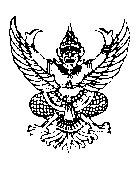 ส่วนราชการ    โรงเรียนทัพทันอนุสรณ์  สำนักงานเขตพื้นที่การศึกษามัธยมศึกษา เขต 42		ที่.....................................................วันที่ ............ เดือน ................... พ.ศ. ..............		เรื่อง ขออนุมัติ ซื้อ จ้าง ..........................................................................................................................................-------------------------------------------------------------------------------------------------------------------------------------------เรียน	ผู้อำนวยการโรงเรียนทัพทันอนุสรณ์							ด้วย(กลุ่มงาน)...........................................................................................................................................................มีความประสงค์จะ(ขอซื้อ/จ้าง).....................................................................................................จำนวน..................รายการ ซึ่งได้รับอนุมัติเงินจาก(แผนงาน/โครงการ/อื่นๆ)..............................................................................ปีการศึกษา....................กิจกรรม...............................................................................................(ถ้ามี) รายละเอียดดังแนบงานพัสดุ (แนบเอกสารถ้ามี)(กรุณากรอกรายละเอียดให้ครบถ้วน)๑. เหตุผลและความจำเป็นที่ต้องซื้อ/จ้าง  คือ ........................................................................................................ ๒. รายละเอียดของที่จะซื้อ/จ้าง  คือ ........................................................................................ (ตามเอกสารแนบ)๓. วงเงินที่จะขอซื้อ/จ้าง ครั้งนี้  ................................................ - บาท  (……........................................................)	4. โดยขอใช้งบประมาณจาก งบทุดหนุนทั่วไป โครงการเรียนฟรี15ปี บริจาค....................... ค่าสาธารณูปโภค............................ อื่นๆ(ระบุ)..........................................................................................................................................................จึงเรียนมาเพื่อโปรดพิจารณา			ลงชื่อ ....................................................ผู้ขออนุมัติ	      (.....................................................)							        วันที่............/............../............					เอกสารแนบบันทึกข้อความที่....................................................วันที่ ............ เดือน ................... พ.ศ. ..............		เรื่อง รายงานขอซื้อจ้าง ..........................................................................................................................................-------------------------------------------------------------------------------------------------------------------------------------------ตัวอักษร : …………………………………………………………………………………………………………………….                                                                                   ลงชื่อ...............................................ผู้ขออนุมัติ                                                                                    (.............................................................)                                                                                            วันที่............../............./...........                                                                                   ลงชื่อ...............................................       								(.............................................................)                                                             หัวหน้าฝ่าย/กลุ่มสาระฯ/งาน .........................................................                                                                                            วันที่............../............./...........                                                                                                 ลงชื่อ                                                                                                         (นายอดิศักดิ์  อินทรชื่น)                                                                                                ผู้อำนวยการโรงเรียนทัพทันอนุสรณ์                                                                                                      วันที่............../............./...........1. ประเภทเงินที่จัดสรร......................................................................    - ยอดเงินปัจจุบัน...........................................บาท    - จำนวนเงินที่ขอใช้ครั้งนี้...............................บาท    - ยอดเงินคงเหลือ..........................................บาท2.  มีในแผน       ไม่มีในแผน       โรงเรียนได้จัดสรรเงินประเภท..................................ตามโครงการ      จำนวน...............................บาท ขอใช้ครั้งนี้..........................บาท    คงเหลือเงินในโครงการ...............................บาท    ดำเนินการ  ได้  ไม่ได้             ลงชื่อ......................................เจ้าหน้าที่งานแผนงาน                (นายรุ่งโรจน์  เจนเจตวิทย์)3.   เห็นสมควรอนุมัติ    ไม่เห็นสมควรอนุมัติ         ลงชื่อ...........................................               (นางสุกัญญา  โต๋วสัจจา)            หัวหน้ากลุ่มบริหารงบประมาณ4. คำอนุมัติ      อนุมัติและเห็นชอบตามเสนอ      ไม่อนุมัติ          ลงชื่อ                   (นายอดิศักดิ์  อินทรชื่น)            ผู้อำนวยการโรงเรียนทัพทันอนุสรณ์ที่รายละเอียดพัสดุที่ขอซื้อ/จ้างจำนวนหน่วยราคาท้องตลาดหน่วยละจำนวนที่ขอซื้อครั้งนี้จำนวนที่ขอซื้อครั้งนี้จำนวนที่ขอซื้อครั้งนี้ที่รายละเอียดพัสดุที่ขอซื้อ/จ้างจำนวนหน่วยราคาท้องตลาดหน่วยละราคา/หน่วยจำนวนเงินที่จ่ายทั้งสิ้น(บาท)สต.1234567891011121314รวมเป็นเงินรวมเป็นเงินรวมเป็นเงินรวมเป็นเงินรวมเป็นเงินรวมเป็นเงิน